RESOLUCION Nº 04 /15Ciudad de Buenos Aires, 01 de diciembre  de 2015.Y VISTOEl artículo 2 del Estatuto de la Asociación Argentina de Justicia Constitucional (AAJC), el Reglamento General de Institutos de la AAJC y la  propuesta elevada por los Miembros Asociados Dres. Héctor J Bibiloni y Amancay Herrera.CONSIDERANDO Que resulta necesaria  la creación del Instituto de Derecho Ambiental a efectos de generar un ámbito de debate e integración de conocimientos científicos especializados en esta rama del Derecho, con la finalidad de elaborar criterios comunes y pautas de interpretación sobre el análisis del Derecho Ambiental.Que para ello es menester la aprobación de un Reglamento del Instituto mencionado, de acuerdo a las pautas generales de funcionamiento establecidas en el Reglamento General de Institutos de la Asociación Argentina de Justicia Constitucional.Que para integrar el Instituto, los asociados propusieron como Directores: Héctor J Bibiloni, Amancay Herrera; Subdirectores: María Delia Pereiro de Grigaravicius, Silvia Polenta y María Cristina Zeballos de Sisto; Vocales: Leonardo Villafañe, Fernando Barrionuevo, Diego Dousdebes, Gustavo González Acosta, Osvaldo Sonzini, María Inés Llanos y Cintia Ogas MendesQue se ha requerido, conforme al art 7 del Reglamento General del funcionamiento de Institutos de AAJC, la designación como Asesores Consultivos de los Dres. Dino Bellorio Clabot, Jorge Franza, Beatriz Krom, Eduardo Pigretti y Mario VallsQue corresponde aprobar  el reglamento, integración y designaciones  correspondientesPOR ELLO:	El Presidente de la Asociación Argentina de Justicia Constitucional, con el referendo del Secretario General, RESUELVENArt. 1º. Crear el Instituto de Derecho Ambiental de la Asociación Argentina de Justicia Constitucional.Art. 2º. Aprobar el Reglamento Interno del Instituto de Derecho Ambiental de a Asociación Argentina de Justicia Constitucional que como Anexo, forma parte de la presente.Art. 3º. Aprobar como integrantes del Instituto a los siguientes:             Directores: Héctor J Bibiloni y Amancay Herrera Subdirectores: María Delia Pereiro de Grigaravicius, Silvia Polenta y María Cristina Zeballos de Sisto; Vocales: Leonardo Villafañe, Fernando Barrionuevo, Diego Dousdebes, Gustavo González Acosta, Osvaldo Sonzini, María Inés Llanos y Cintia Ogas MendesArt 4º Designar Asesores Consultivos a los Dres. Dino Bellorio Clabot, Jorge Franza, Beatriz  Krom, Eduardo Pigretti y  Mario Valls, otorgándoseles el diploma de Miembro Honorífico del Instituto proponente Art 5º Regístrese, comuníquese y archívese.                                                                                    PATRICIO MARANIELLO                              ALBERTO AGUSTÍN LUGONES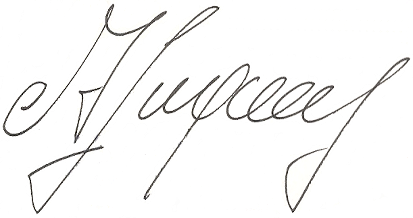            Presidente                                                      Secretario General ANEXOREGLAMENTO DEL INSTITUTO DE DERECHO AMBIENTAL AAJCCAPÍTULO IDISPOSICIONES GENERALESARTÍCULO 1º.- Se crea en el ámbito de  de Justicia Constitucional (AAJC) el Instituto de Derecho Ambiental como unidad de investigación científicaARTICULO 2º.- El Instituto ha sido aprobado por el Presidente y Secretario General de , conforme las necesidades de investigación y difusión jurídica. ARTICULO 3º.- El Instituto será el lugar específico para el desarrollo de actividades de investigación y difusión de la materia.La conducción general del Instituto estará a cargo del Director o Directores y serán suplantados en caso de ausencia por los Subdirectores. Además estará compuesto por vocales, que serán los encargados de presentar proyectos y colaborar en las diferentes actividades del Instituto. ARTÍCULO 4º.- Serán condiciones para el funcionamiento del Instituto:a)       Comunicar por mail a sus miembros, las actividades y novedadesb)      Organizar reuniones de trabajo para concertar las investigaciones.c)       Llevar libros de actas..CAPÍTULO IIDE LOS OBJETIVOSARTICULO 5º.- El objetivo del Instituto es la búsqueda de nuevos conocimientos a través de la realización de investigaciones científicas fortaleciendo la labor de investigación; la contribución a la formación de recursos humanos altamente capacitados para la investigación a través de la promoción y coordinación de las actividades de los investigadores y la transferencia y difusión de los conocimientos producidos por su labor.ARTÍCULO 6º.- El Instituto tiene por misión:a)     Investigar en el campo del Derecho Ambientalb)    Formar investigadores,c)    Contribuir a la articulación de los investigadores con la formación de docentes y estudiantes,d)    Promover los vínculos nacionales e internacionales entre grupos de investigación. CAPITULO IIICOMITÉ ACADEMICOARTÍCULO 7º.- El Instituto contará con un Comité Académico que se encargará del funcionamiento general de sus actividades integrado por:a)     Los Directores, Subdirectores y vocales.b)    Los Vocales serán designados al efecto por los directores.d)    Ayudantes de investigación. Serán designados por los Directores a propuesta de los Vocales. e)    Asesores Consultivos. Serán designados por el Presidente AAJC figuras académicas y judiciales de relevancia y jerarquía, con amplio prestigio y reconocimiento en su rama jurídica, previa propuesta de los Directores. CAPITULO IVDE LAS FUNCIONESARTÍCULO 8º.- Son funciones del Instituto:a)     Elaborar y ejecutar planes y programas de investigación.b)    Contribuir a la formación de investigadores científicos.c)     Contribuir a la formación de grado a través de la realización de pasantías y otras actividades.d)    Elaborar el informe anual con la memoria académica e)     Realizar o participar en cursos y otras actividades de posgrado, previa aprobación de f)      Prestar asesoramiento a las instituciones que lo requieran.g)     Organizar y participar en reuniones científicas.h)     Difundir los temas de sus especialidades.i)       Promover relaciones institucionales con organismos científicos del país y/o del extranjero, a fin de dar cumplimiento a sus fines. Deberán contar para ello con el acuerdo del Pte. De  y en el caso de formalizarlas a través de convenios, deberán cumplir con las instancias institucionales competentes.ARTÍCULO 9º.- Son funciones de los Directores de Instituto:a)     La conducción académica, científica y administrativa del Instituto.b)    La elaboración del plan de actividades y de la memoria anualc)     Integrar el Comité Académico y proponer las líneas de investigación, planes y programas de investigación.d)    Convocar a las reuniones del Comité Académico.